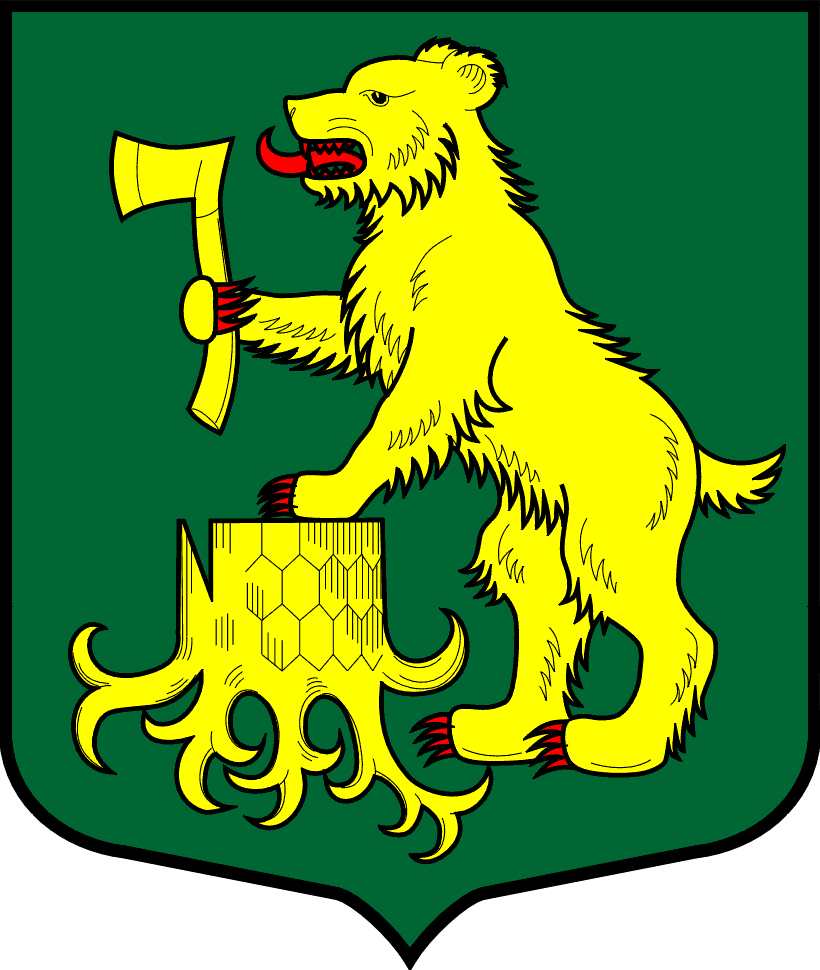 АДМИНИСТРАЦИЯМУНИЦИПАЛЬНОГО ОБРАЗОВАНИЯ ПЧЕВЖИНСКОЕ СЕЛЬСКОЕ ПОСЕЛЕНИЕ
КИРИШСКОГО МУНИЦИПАЛЬНОГО РАЙОНА ЛЕНИНГРАДСКОЙ ОБЛАСТИПОСТАНОВЛЕНИЕ	Во исполнение пункта 3.2.2. раздела 3.2 Плана мероприятий («дорожной карты») по организации предоставления государственных и муниципальных услуг в Ленинградской области по принципу «одного окна» на 2015 год, утвержденного распоряжением Правительства Ленинградской области от 27 апреля 2015 года № 139-р, в соответствии с распоряжением Правительства Ленинградской области от 28.12.2015 № 585-р «Об утверждении типового (рекомендованного) перечня муниципальных услуг органов местного самоуправления Ленинградской области, предоставление которых осуществляется по принципу «одного окна» в многофункциональных центрах предоставления государственных и муниципальных услуг» Администрация Пчевжинского сельского поселения ПОСТАНОВЛЯЕТ:Утвердить перечень муниципальных услуг муниципального образованияПчевжинское сельское поселение Киришского муниципального района Ленинградской области, предоставление которых осуществляется по принципу «одного окна» в многофункциональных центрах предоставления государственных и муниципальных услуг, согласно приложению к настоящему постановлению.Опубликовать настоящее постановление в газете «Лесная республика» и разместить на официальном сайте поселения.Настоящее постановление вступает в силу с момента его принятия.	Глава  администрации						Х.Х.ПоподькоРазослано: в дело-3,специалистПриложение к постановлениюУТВЕРЖДЕНО постановлением администрации муниципальногообразования Пчевжинскоесельского поселение Киришскогомуниципального районаЛенинградской областиОт 08 ноября 2017г. №166Перечень муниципальных услуг муниципального образования Пчевжинское сельское поселение Киришского муниципального района Ленинградской области, предоставление которых осуществляется по принципу «одного окна» в многофункциональных центрах предоставления государственных и муниципальных услугот08 ноября 2017 годап. Пчевжа№166Об утверждении перечня муниципальных услуг муниципального образования Пчевжинское сельское поселение Киришского муниципального района Ленинградской области, предоставление которых осуществляется по принципу «одного окна» в многофункциональных центрах предоставления государственных и муниципальных услуг№ п/пНаименование муниципальной услугиОрган, ответственный за разработку административных регламентов по предоставлению муниципальных услуг1Выдача документов (выписки из домовой книги, выписки из похозяйственной книги, карточки регистрации, справок и иных документов)Администрация Пчевжинского сельского поселения Киришского муниципального района2Выдача разрешений на снос или пересадку зеленых насаждений на территории муниципального образованияАдминистрация Пчевжинского сельского поселения Киришского муниципального района3Выдача разрешения (ордера) на производство земляных работАдминистрация Пчевжинского сельского поселения Киришского муниципального района4Выдача специального разрешения на движение транспортных средств органом местного самоуправления поселения, в случае, если маршрут, часть маршрута тяжеловесного и (или) крупногабаритного транспортного средства проходят по автомобильным дорогам местного значения поселения, при условии, что маршрут указанного транспортного средства проходит в границах этого поселения и маршрут, часть маршрута не проходят по автомобильным дорогам федерального, регионального или межмуниципального, местного значения муниципального района, участкам таких автомобильных дорогАдминистрация Пчевжинского сельского поселения Киришского муниципального района5Выдача справок об отказе от преимущественного права покупки доли в праве общей долевой собственности на жилые помещенияАдминистрация Пчевжинского сельского поселения Киришского муниципального района6Заключение соглашения о перераспределения земель и (или) земельных участков, находящихся в муниципальной собственности, и земельных участков, находящихся в частной собственностиАдминистрация Пчевжинского сельского поселения Киришского муниципального района7Установление сервитута  в отношении земельного участка, находящегося в муниципальной собственностиАдминистрация Пчевжинского сельского поселения Киришского муниципального района8Оформление согласия (отказа) на обмен жилым помещениями, предоставленными                         по договорам социального найма                                  в муниципальном образовании Пчевжинское сельское поселение Киришского муниципального района Ленинградской областиАдминистрация Пчевжинского сельского поселения Киришского муниципального района9Оформление согласия (отказа) на передачу в поднаем жилого помещения муниципального жилищного фонда муниципального образования Пчевжинское сельское поселение, предоставленного по договору социального наймаАдминистрация Пчевжинского сельского поселения Киришского муниципального района10Предварительное согласование предоставления земельного участкаАдминистрация Пчевжинского сельского поселения Киришского муниципального района11Предоставление гражданам и юридическим лицам земельных участков, находящихся                                в муниципальной собственности, на торгахАдминистрация Пчевжинского сельского поселения Киришского муниципального района12Предоставление земельных участков находящихся в муниципальной собственности, в собственность за плату/бесплатно), аренду, безвозмездное пользование, постоянное (бессрочное) пользование, без проведения торговАдминистрация Пчевжинского сельского поселения Киришского муниципального района13Предоставление объектов муниципального нежилого фонда во временное владение и (или) пользованиеАдминистрация Пчевжинского сельского поселения Киришского муниципального района14Предоставление сведений об объектах учета, содержащихся в реестрах муниципального имущества муниципального образования Пчевжинское сельское поселение Киришского муниципального района Ленинградской областиАдминистрация Пчевжинского сельского поселения Киришского муниципального района15Приватизация жилых помещений муниципального жилищного фондаАдминистрация Пчевжинского сельского поселения Киришского муниципального района16Приватизация муниципального имущества муниципального образования Пчевжинское сельское поселение Киришского муниципального района Ленинградской областиАдминистрация Пчевжинского сельского поселения Киришского муниципального района17Приём заявлений от граждан (семей) о включении их в состав участников мероприятий подпрограммы «Жильё для молодёжи»Администрация Пчевжинского сельского поселения Киришского муниципального района18Прием заявлений от граждан (семей) о включении их в состав участников мероприятий федеральной целевой программы «Устойчивое развитие сельских территорий на 2014-2017 годы и период до 2020 года» и подпрограммы «Устойчивое развитие сельских территорий Ленинградской области на 2014-2017 годы и период до 2020 года»Администрация Пчевжинского сельского поселения Киришского муниципального района19Прием заявлений от граждан о включении их в состав участников мероприятий подпрограммы «Поддержка граждан, нуждающихся в улучшении жилищных условий, на основе принципов ипотечного кредитования в Ленинградской области»Администрация Пчевжинского сельского поселения Киришского муниципального района20Прием заявлений от молодых семей о включении их в состав участников мероприятий подпрограммы «Обеспечение Жильем молодых семей» федеральной целевой программы «Жилище» на 2015-2020 годыАдминистрация Пчевжинского сельского поселения Киришского муниципального района21Признание жилого помещения пригодным (непригодным) для проживания, многоквартирного дома аварийным и подлежащим сносу или реконструкцииАдминистрация Пчевжинского сельского поселения Киришского муниципального района22Установление соответствия разрешенного использования земельного участка классификатору видов разрешенного использования земельных участков на территории муниципального образования Пчевжинское сельское поселение Киришского муниципального района Ленинградской областиАдминистрация Пчевжинского сельского поселения Киришского муниципального района23Утверждение схемы расположения земельного участка на кадастровом плане или кадастровой карте соответствующей территорииАдминистрация Пчевжинского сельского поселения Киришского муниципального района24Предоставление сведений об объектах имущества, включенных в перечень муниципального имущества, предназначенного для предоставления во владение и (или) пользование субъектам малого и среднего предпринимательства и организациям, образующим инфраструктуру поддержки субъектов малого и среднего предпринимательстваАдминистрация Пчевжинского сельского поселения Киришского муниципального района25Присвоение и аннулирование адресовАдминистрация Пчевжинского сельского поселения Киришского муниципального района